ANALISIS KINERJA KEUANGAN BANK MUAMALAT INDONESIA TBK PERIODE 2017-2019 DENGAN MENGGUNAKAN METODE DU PONT SYSTEM 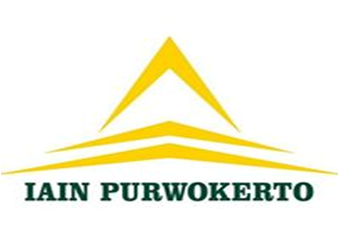 SKRIPSIDiajukan Kepada Fakuktas Ekonomi dan Bisnis Islam IAIN Purwokerto Untuk Memenuhi Salah Satu Syarat Guna Memperoleh Gelar Sarjana Ekonomi (S.E.)Oleh :VIVI NURROFIFAHNIM. 1717202051PROGRAM STUDI  PERBANKAN SYARIAHFAKULTAS EKONOMI DAN BISNIS ISLAMINSTITUT AGAMA ISLAM NEGERI PURWOKERTO2021ANALISIS KINERJA KEUANGAN BANK MUAMALAT INDONESIA TBK PERIODE 2017-2019 DENGAN MENGGUNAKAN METODE DU PONT SYSTEMVIVI NURROFIFAHNIM. 1717202051Email : vivinurrofifah@gmail.comJurusan Perbankan Syariah Fakultas Ekonomi dan Bisnis Islam Institut Agama Islam Negeri (IAIN) PurwokertoABSTRAKPenelitian ini bertujuan untuk mengetahui kinerja keuangan Bank Muamalat Indonesia dengan menggunakan Du Pont System periode 2017-2019. Sampel yang digunakan dalam penelitian ini adalah laporan keuangan tahunan Bank Muamalat Indonesia periode 2017-2019. Penelitian ini menggunakan metode deskriptif dengan pendeketan kuantitatif, dengan data yang digunakan merupakan data sekunder yang diperoleh dari laporan keuangan Bank Muamalat Indonesia.Penelitian ini mendeskripsikan kinerja Bank Muamalat Indonesia yang tengah mengalami masalah pada kondisi keuangannya hingga diisukan terancam bangkrut. Penilaian kinerja keuangan dapat dilakukan dengan menganalisis laporan keuangan menggunakan metode Du Pont System. Melalui metode Du Pont System dapat dilihat dari 3 aspek yaitu Net Profit Margin (NPM), Total Assets Turnover (TATO), dan Return On Invesment (ROI).Hasil penelitian menunjukkan bahwa kinerja keuangan Bank Muamalat Indonesia dalam menghasilkan keuntungan bersih dari total harta perusahaan kurang efisien.Kata Kunci: Net Profit Margin (NPM), Total Assets Turnover (TATO), Return On Invesment (ROI)ANALISIS KINERJA KEUANGAN BANK MUAMALAT INDONESIA TBK PERIODE 2017-2019 DENGAN MENGGUNAKAN METODE DU PONT SYSTEMVIVI NURROFIFAHNIM. 1717202051Email : vivinurrofifah@gmail.comJurusan Perbankan Syariah Fakultas Ekonomi dan Bisnis Islam Institut Agama Islam Negeri (IAIN) PurwokertoABSTRACTThis study aims to determine the financial performance of Bank Muamalat Indonesia using the Du Pont System for the 2017-2019 period. The sample used in this study is the annual financial report of Bank Muamalat Indonesia for the period 2017-2019. This study uses a descriptive method with a quantitative approach, with the data used are secondary data obtained from the financial statements of Bank Muamalat Indonesia.This study describes the performance of Bank Muamalat Indonesia, which is experiencing problems in its financial condition until it is rumored that it is threatened with bankruptcy. Assessment of financial performance can be done by analyzing financial statements using the Du Pont System method. Through the Du Pont System method, it can be seen from 3 aspects, namely Net Profit Margin (NPM), Total Assets Turnover (TATO), and Return On Investment (ROI).The results showed that the financial performance of Bank Muamalat Indonesia in generating net profits from the company's total assets was less efficient.Keywords: Net Profit Margin (NPM), Total Assets Turnover (TATO), Return On Invesment (ROI)